                              Adı, Soyadı:………………………………………….….                                        Notu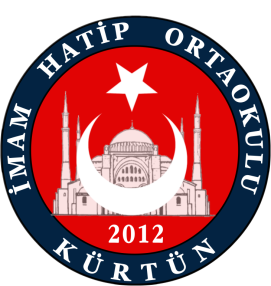                               Sınıfı/No: ……………………/…………………….….2015-2016 EĞİTİM-ÖĞRETİM YILI KÜRTÜN İMAM-HATİP ORTAOKULU8. SINIFLAR TÜRKÇE DERSİ 2. DÖNEM 3. YAZILI SORULARIDIRAŞAĞIDAKİ CÜMLELERDEKİ ANLATIM BOZUKLUKLARINI DÜZELTEREK CÜMLELERİ YENİDEN YAZINIZ.(Her Doğru cümle 2 Puan)Bu okulda İngilizce ve Fransızca dilleri de öğretiliyor.(…………………………………………………………………….……………………………………………………………….……)Çocuğun boyu iki yıl içinde bir hayli büyümüştü.(…………………………………………………………………….……………………………………………………………….……)Galiba öğrencilerin çoğu bu sınavda kesinlikle başarılı olacak.(…………………………………………………………………….……………………………………………………………….……)Aşırı yağmur sayesinde ovanın ortasındaki tarlaları sel bastı.(…………………………………………………………………….……………………………………………………………….……)Arkadaşının hastalandığını duyunca dünya kafasına yıkıldı.(…………………………………………………………………….……………………………………………………………….……)Hiç kimse onun suçlu olduğuna inanmıyor, masum olduğunu düşünüyordu.(…………………………………………………………………….……………………………………………………………….……)Müsteşarla ilk kez geçen yıl bir toplantıda tanıştım.(…………………………………………………………………….……………………………………………………………….……)Bütün arkadaşlarım beni destekliyor ve güveniyor.(…………………………………………………………………….……………………………………………………………….……)Ev alırken herkesin fikir ve görüşlerine başvurdu.(…………………………………………………………………….……………………………………………………………….……)Simit ve çay içmek için deniz kenarına gittik.(…………………………………………………………………….……………………………………………………………….……)B. AŞAĞIDA VERİLEN SORULARIN DOĞRU CEVAPLARINI İŞARETLEYİNİZ.(Her Soru 5 Puan)1- Sahibinin söylediğine göre Muko adlı fil, çok oburdu. Muko, her yıl Nil Irmağı’ndan akan suyun yarısını içer, Afrika ormanlarındaki yeşilliğin dörtte birini tüketirdi.Bu parçada aşağıdaki söz sanatlarından hangisi kullanılmıştır?A) Kişileştirme	B) Konuşturma	C) Abartma	              D) Benzetme2- Vatanını seven herkesin kalbinde aynı ateş yanar.Bu cümledeki altı çizili söz grubuyla anlatılmak istenen aşağıdakilerden hangisidir?A) Aynı duygu ve düşüncelere sahip olmak		B) Aynı yerde yaşamakC) Ortak bir kültüre dâhil olmak				D) Ortak bir geçmişi olmak3-	1. Ben, iki yüzlü davranan insanlardan hoşlanmıyorum.2. Çocuklar yaramazlık yapınca hepsini azarladım.3. Ne olursa olsun, beni çağırmadıklarına bozuldum.4. Onun kitabı hakkındaki yorumlarıma biraz içerlemiş.Numaralanmış cümlelerdeki altı çizili sözcüklerden hangileri anlamca birbirine en yakındır?A) 1. ve 2.		B) 1. ve 4.		C) 2. ve 3.		D) 3. ve 4.4- ‘‘Değişmek’’ sözcüğü aşağıdakilerin hangisinde ‘‘başka bir biçime girmek’’ anlamında kullanılmıştır?Görmeyeli her şey ne kadar da değişmişEve gelir gelmez üstümü değiştim.Canan, arkadaşlarıyla oyuncaklarını değişmiş.Buradaki elemanların çoğu değişmiş, yeni kişiler alınmış.5- Aşağıdaki cümlelerden hangisi kanıtlanabilirlik açısından diğerlerinden farklıdır?Ormanlık alanlara yakın yerlerde yaşayan insanlar daha huzurludur.Uzmanlara göre balık tüketimi çocuklarda beyin gelişimini hızlandırır.İstatistiklere göre spor yapmak kalp sağlığını olumlu yönde etkiler.Toprak yapısı, bitkilerin büyüme hızını etkileyen faktörlerden biridir.6-	1. İşe gidip gelmek için kendisine bir bisiklet aldı. (Sebep-sonuç)2. Araçlar havayı kirlettiğinden onları az kullanmalıyız. (Sebep-sonuç)3. Karın yağmasıyla köy yolları kapanmaya başladı. (Amaç-sonuç)4. Evin dış cephesini boyamak için beş kutu boya getirdim. (Amaç-sonuç)Numaralanmış cümlelerin hangilerinde, ayraç içinde verilen anlam ilişkisi vardır?A) 1. ve 2.		B) 1. ve 3.		C) 2. ve 3.		D) 2. ve 4.7-	- Ülkemden ve sevdiklerimden ayrı kalmak bana acı veriyor.- Keşke hiçbir arkadaşımın kalbini kırmasaydım.- Gözlerime inanamıyorum, sen burada mı çalışıyorsun?- Annemin misafirler için yaptığı börek ve pasta harika olmuştu.Aşağıdakilerden hangisi, bu cümlelere hâkim olan duygulardan biri değildir?A) Şaşırma		C) Pişmanlık 		B) Üzülme		D) Sevinme8- Oğuz Atay, Türk edebiyatının önemli romancılarından biri olarak tanınır. Eserleriyle Türk romanını çağdaş roman seviyesine taşımış ve ona çok şey kazandırmış-tır. Romanlarında modern şehir yaşamı içinde bireyin yaşadığı yalnızlığı, kalıplaşmış düşüncelere başkaldıran insanları ve bireylerin iç dünyasını anlatır. Bunları anlatırken ince ve alaycı bir mizah kullanır.Bu parçanın konusu aşağıdakilerden hangisidir?A) Oğuz Atay’ın hayatı		B) Türk romanının özellikleriC) Oğuz Atay’ın kişiliği		D) Oğuz Atay’ın romancılığı9- Bambular daha çok tropikal bölgelerde yetişen çiçekli bitkilerdir. Bazı türleri çok çabuk büyür. Öyle ki günde bir metre kadar uzayanları vardır. Bambuların uzunlukları türlerine bağlı olarak 10 cm ile 50 metre arasında değişebilir. Bu bitkiler yıllarca büyüyüp geliştikten sonra çiçek açar. Dev panda, kızıl panda, bambu lemuru, dağ gorili gibi birçok hayvan bambuyla beslenir. Hafif, dayanıklı ve esnek bir malzeme olduğu için birçok yapı ve eşyada bambu kullanılmaktadır.Bu parçada bambularla ilgili aşağıdakilerden hangisine değinilmemiştir?Ne zaman çiçek açtığınaBazı hayvanların besin kaynağı olduğunaNasıl yetiştirildiğineNerelerde kullanıldığına10- Aşağıdakilerin hangisinde anlatım birinci kişi ağzından yapılmıştır?Güneşin ilk ışıkları pencereden süzülürken uyanır, bütün işlerini öğlen olmadan hallederdi. Güne erken başlamak önemliydi onun için.Tren, yemyeşil bir ormanın içinde ilerliyordu. Uykulu gözlerle etrafına bakındı. Henüz yolun bitmediğini anlayınca uyumaya devam etti.Yıllarda da şimdi olduğu gibi saatlere büyük bir düşkünlüğüm vardı. Masa saatleri, kol saatleri, kös-tekli saatler… Ulaşabildiğim ne kadar saat varsa alır, saklardım.Kitap okumanın insanın ruhunu dinlendirdiğine inanır, kitaplarla yatıp kitaplarla kalkardı. Yalnızlıktan şikâyet ettiğine hiç kimse şahit olmadı çünkü onun en iyi dostu kitaplardı.11- Zeytin ağaçlarının çevrelediği patikalarda, ada çayı ve kekik kokuları arasında yaptığımız yürüyüşün ilk zorunlu molasını Çakıl Sahili’nde veriyoruz. Akdeniz’in turkuaz renkli sularına kendimizi bırakmanın tam zamanı diye düşünüyoruz. Dipten kaynayan tatlı, berrak suyun serinlettiği denizin keyfini doyasıya yaşıyoruz. Moladan sonra tekrar yola koyuluyoruz. Bir saatlik yürüyüşün ardından bizi, cennetten bir köşe olan Gökkaya Koyu’nun harika manzarası karşılıyor.Bu parçanın anlatımıyla ilgili aşağıdakilerden hangisi söylenemez?Betimlemeye başvurulmuştur.Örneklemeden yararlanılmıştır.Farklı duyularla ilgili ayrıntılara yer verilmiştir.Benzetme yapılmıştır.12- Aşağıdaki cümlelerin hangisinde yüklemin belirttiği işi yapan kişi belli değildir?Annemin ikazı üzerine oyuncaklar güzelce toplandı.Sabahleyin markete gidip süt ve yumurta aldı.Polis küçük öğrencileri okula kadar götürdü.Hafta sonunda evin karşısındaki tepede uçurtma uçurduk.13-  “Araba devrilince yol gösteren çok olur.”Bu cümlenin özellikleri aşağıdakilerin hangisinde doğru verilmiştir?Kurallı, olumsuz, isim cümlesiKurallı, olumlu, fiil cümlesiDevrik, olumlu, isim cümlesiDevrik, olumsuz, fiil cümlesi14-	Gözden çıkarmakGözden kaçırmakGözden kaybolmakGözden düşmekAşağıdakilerden hangisi, verilen deyimlerden birinin açıklaması olamaz?Dalgınlıkla görmemekOrtadan çekilmek veya görünmez olmakBir mal, para, değer yargısı vb. maddi veya manevi varlığın elden çıkarılmasını kabul etmekTedirgin etmek, yakışıksız görünmek15- Bursa’nın en sevdiğim yanı şudur: Tarihle iç içe olması.Bu cümlede iki noktanın kullanımıyla ilgili aşağıdakilerden hangisi söylenebilir?Karşılıklı konuşmalarda, konuşan kişiyi belirten sözlerden sonra konmuştur.Kendisiyle ilgili açıklama yapılacak cümlenin sonuna konmuştur.Kendisiyle ilgili örnek verilecek cümlenin sonuna konmuştur.Edebî eserlerde konuşma bölümünden önceki ifadenin sonuna konmuştur.16- 1970 yılında Ermenek’in bir dağ köyüne öğretmen olarak atanmıştım. Öğretmenliğe başladığım ilk günü hiç unutamam. Otomobille gidebileceğimiz bir yol olmadığı için patika yoldan katırlarla beş saatte köye varmıştık. Köylüler, köylerine öğretmen atandığını öğrenince çok sevinmişler. Beni görünce çok mutlu oldular. Beş yıl boyunca o köyde çalıştım. Acısıyla, tatlısıyla güzel günler geçirdim.Bu metnin türü aşağıdakilerden hangisidir?A) Makale	B) Günlük	C) Anı		D) DenemeHüseyin TEMİZTürkçe Öğretmeni